Mise en situation Vous devez prendre en charge un matériel en dysfonctionnement, constater l’anomalie, émettre des hypothèses concernant le non fonctionnement du système puis restituer ce matériel au client. Pour cela, vous  devez :- Collecter les  données techniques relatives au matériel.- Compléter l’ordre de réparation.- Constater l’état  du matériel en réalisant des essais après avoir identifié les différentes commandes et pris        connaissance des consignes de sécurité.- Emettre des hypothèses sur les causes possibles du dysfonctionnement.- Rendre compte au client du dysfonctionnement lors de la restitution du matériel.- Effectuer le compte-rendu oral de l’interventionCONTRAT D’EXTENSION
DE GARANTIE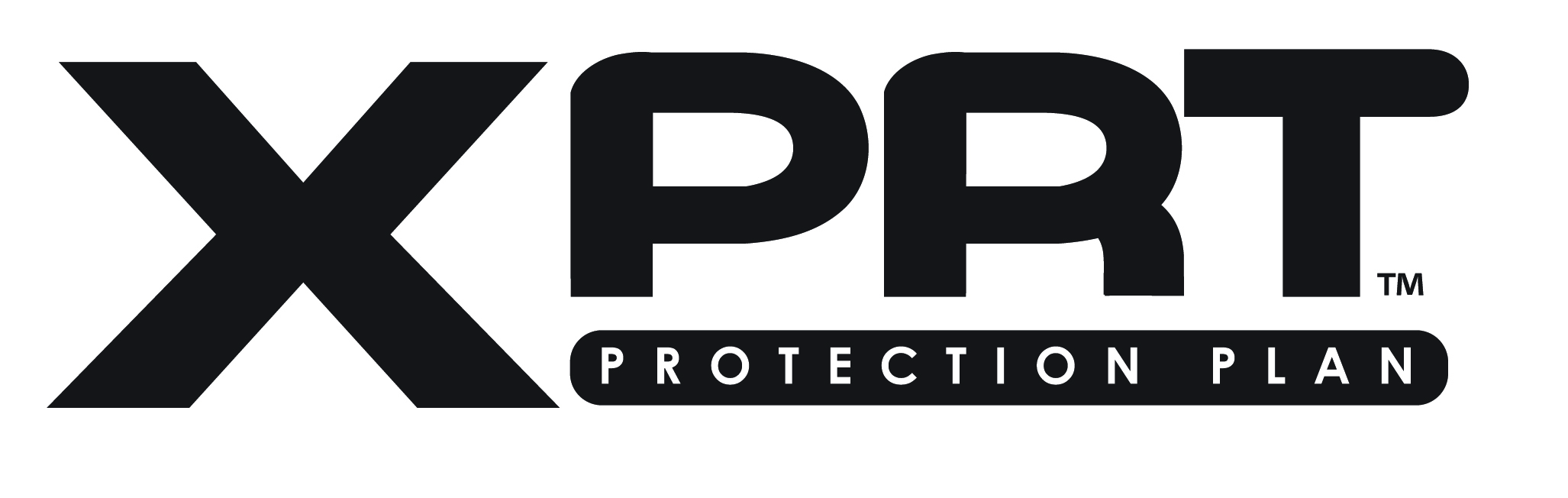 Le matériel,Type de machine : 	Numéro de série : 	Date de mise en service : 	Nature de l’activité du matériel,  Agriculture, sylviculture, pêche Industrie extractive Industrie agro-alimentaire, textile et bois Cokéfaction, raffinage, industrie chimique, pharmaceutique, caoutchouc et plastique  Autres industries manufacturières     Production de gaz, d'électricité, d'eau ; assainissement, gestion des déchets et dépollution Construction Commerce ; Réparation d'automobiles et de motocycles ; transports et entreposage                                                                                                                         Services  Administration publique, Enseignement, Santé et Action Sociale ; activités Extra-territoriales  Autre, précisez : ..............................................................................................................EngagementExtension de garantie jusqu’à2 ans 3 ans 5 ans au maximum, après la date de mise en service du matériel et dans la limite de: (Au premier des 2 termes échus)500 h	1000 h	1500 h	2000 h	2500	h	3000 h 	3500 h	4000 h	4500 h	5000 h Je soussigné, acheteur professionnel du Matériel visé ci-dessus, déclare avoir pris connaissance de ce document, des conditions générales d’application figurant au verso, ainsi que des modalités d’entretien et d’utilisation figurant dans la notice d’instruction que j’ai reçue, et les avoir acceptées. Fait le : 01/01/2011	 à (ville) : Lamballe	Client,	Concession,Nom du signataire : Service maintenance	Nom du contact : Service commercialeSignature précédée de la mention « lu et approuvé » :	Signature :Lu et approuvé 								Monsieur DupontMonsieur DurandCandidat : …………………………………………..Date …………………………………………Réception d’un matériel en dysfonctionnementAttention de bien respecter le mode d’utilisation des outils de mesures Matériel immobilisé, zone d’activité délimitéeRespect des consignes de mise en route du systèmeAttention aux parties mobiles aux risques d’écrasements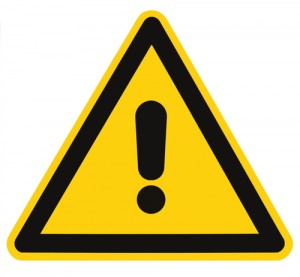 Ordre de réparationOrdre de réparationOrdre de réparationOrdre de réparationOrdre de réparationOrdre de réparationOrdre de réparationOrdre de réparationOrdre de réparationOrdre de réparationOrdre de réparationOrdre de réparationOrdre de réparationOrdre de réparationOrdre de réparationOrdre de réparationIntervenant:……………………………………….……………………………………….Date:……………………………………….……………………………………….Concession:……………………………………….……………………………………….……………………………………….Client:Lycée Henri Avril.Lycée Henri Avril.Lycée Henri Avril.Nom:……………………………………….……………………………………….……………………………………….Nom:Henri Avril………………………Henri Avril………………………Henri Avril………………………Adresse:……………………………………….……………………………………….……………………………………….Adresse:7 Rue de Dinard.…………….7 Rue de Dinard.…………….7 Rue de Dinard.…………….Code postal:……………………………………….……………………………………….……………………………………….Code postal:22400…………………………….22400…………………………….22400…………………………….Tél fixe:……………………………………….……………………………………….……………………………………….Tél fixe:02-96-50-70-9102-96-50-70-9102-96-50-70-91Mobile:……………………………………….……………………………………….……………………………………….Mobile:……………………………………….……………………………………….……………………………………….Fax ou mail:……………………………………….……………………………………….……………………………………….Fax ou mail:……………………………………….……………………………………….……………………………………….Désignation des travaux:Désignation des travaux:Désignation des travaux:Désignation des travaux:Type machine:Type machine:Année:Année:_ Constater le dysfonctionnement_ Constater le dysfonctionnement_ Constater le dysfonctionnementHeures:Heures:Numéro de série:Numéro de série:Type moteur:Type moteur:_ Proposer les opérations de maintenance_ Proposer les opérations de maintenance_ Proposer les opérations de maintenance_ Proposer les opérations de maintenanceNuméro moteur:Numéro moteur:Type de transmission:Type de transmission:Numéro de transmission:Numéro de transmission:Option:Option:Machine sous garantie ?Machine sous garantie ?OuiNonRapport d'interventionRapport d'interventionRapport d'interventionRapport d'interventionRapport d'interventionRapport d'interventionRapport d'interventionRapport d'interventionRapport d'interventionRapport d'interventionRapport d'interventionRapport d'interventionRapport d'interventionRapport d'interventionRapport d'interventionRapport d'interventionSymptômes:Symptômes:Sous ensemble ou éléments en causes:Sous ensemble ou éléments en causes:Sous ensemble ou éléments en causes:Sous ensemble ou éléments en causes:Interventions à prévoir:Interventions à prévoir:Temps/déplacementsTemps/déplacementsTemps/déplacementsTemps/déplacementsTemps/déplacementsTemps/déplacementsTemps/déplacementsTemps/déplacementsTemps/déplacementsTemps/déplacementsTemps/déplacementsTemps/déplacementsTemps/déplacementsTemps/déplacementsTemps/déplacementsTemps/déplacementsTemps:T1:RéparationT2: DiagnosticDéplacement: A/RDéplacement: A/RForfait 1:50 km exemple: 3 heures de réparation= 3T1exemple: 3 heures de réparation= 3T1exemple: 3 heures de réparation= 3T1Exemple: Un déplacement allé retour = F1Exemple: Un déplacement allé retour = F1Exemple: Un déplacement allé retour = F1Forfait 2:100 kmDate:MatinAprès midiDate:MatinAprès midiForfait 3:200 kmTotal:Signature du réceptionnaire :Signature du client: